   `n 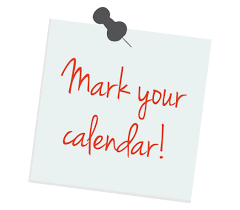 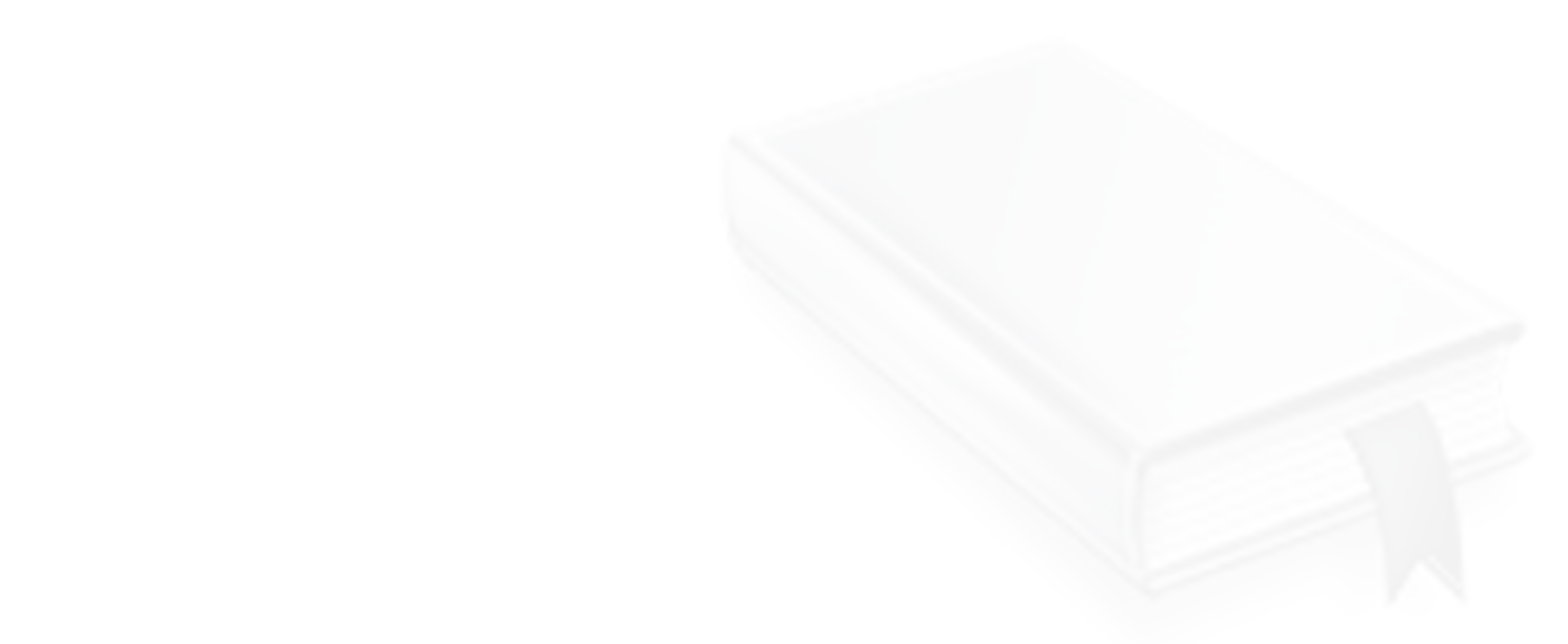 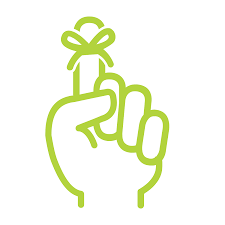 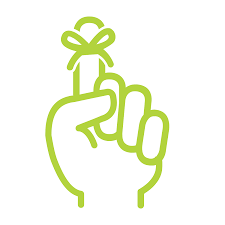 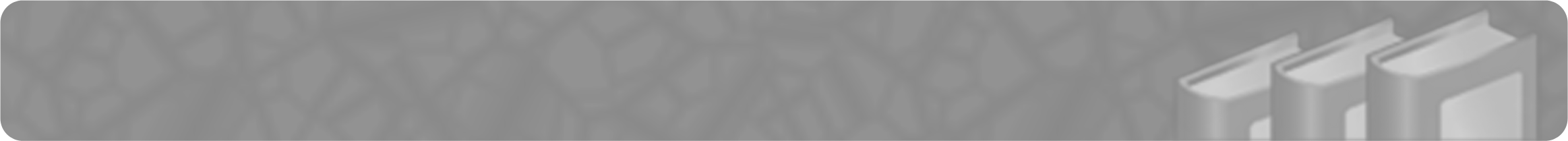 